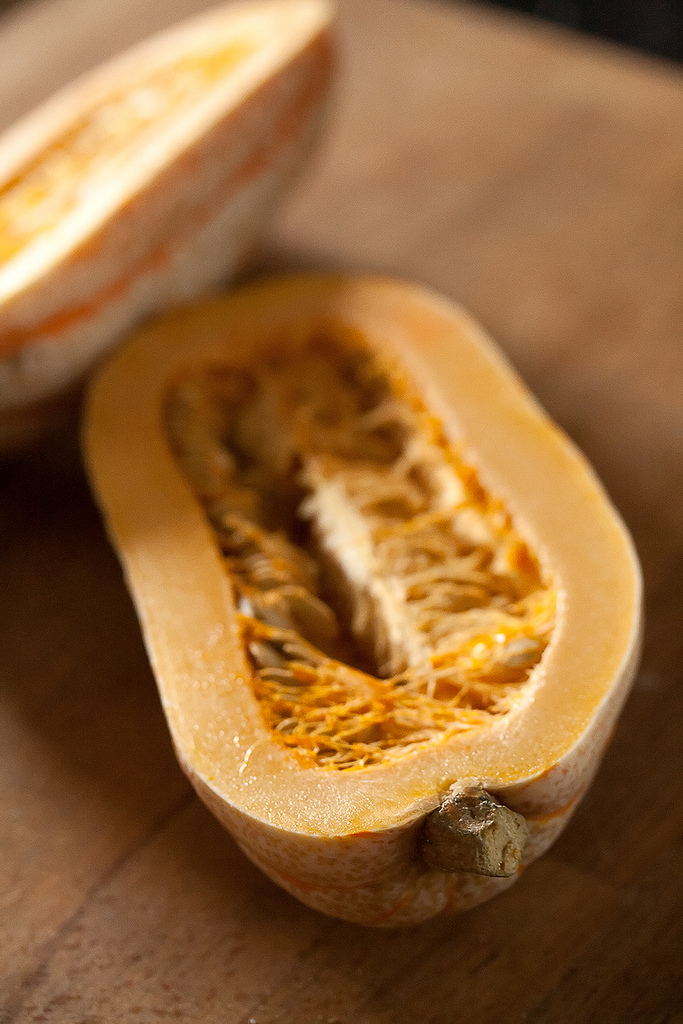 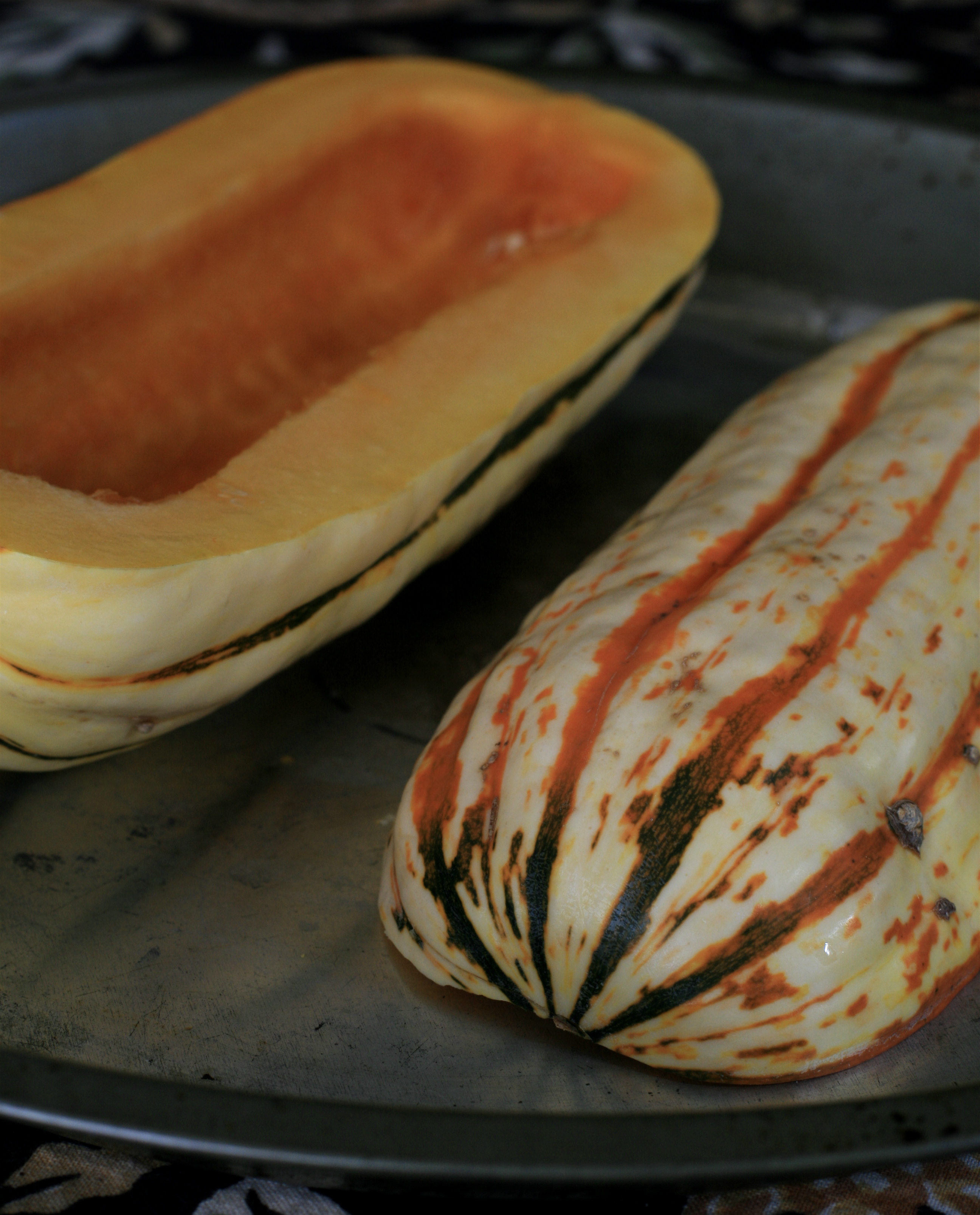 DelicataSquashApplicationDelicata squash has a sweet potato like flavor with edible skin which is easy to slice. Bake at 400 degrees for 25-30min.Stuff with grains, meats or cheese, for baking. Slice into rings or cubes and braised, stewed, sautéed or roasted. Slice in half and back face down with oil or water on bottom.Delicata squash are a winter variety and will keep well at room temperature for several weeks. 